ПОСТАНОВЛЕНИЕ                                                                                КАРАР20.10.2023г.                                                                                                      № 21О признании утратившим силу постановление исполнительного комитета Баландышского сельского поселения Тюлячинского муниципального района от 29.08.2022 № 13 «Об определении размера вреда, причиняемого тяжеловесными транспортными средствами при движении по автомобильным дорогам местного значения в Баландышском сельском поселении»В соответствии с Законом Республики Татарстан от 20.06.2023 № 46-ЗРТ «О признании утратившими силу отдельных положений Закона Республики Татарстан «Об автомобильных дорогах и о дорожной деятельности на территории Республики Татарстан», исполнительный комитет Баландышского сельского поселения Тюлячинского муниципального района постановляет:1. Признать утратившим  силу постановление исполнительного комитета Баландышского сельского поселения Тюлячинского муниципального района от 29.08.2023 № 13 «Об определении размера вреда, причиняемого тяжеловесными транспортными средствами при движении по автомобильным дорогам местного значения в Баландышском сельском поселении».2. Опубликовать настоящее постановление в соответствии с действующим законодательством.3. Настоящее постановление вступает в силу с 1 марта 2024 года.Глава Баландышского сельского поселения		                                                    Р.Ш.МухаметшинРЕСПУБЛИКА ТАТАРСТАН              ИСПОЛНИТЕЛЬНЫЙ     КОМИТЕТ БАЛАНДЫШСКОГО        СЕЛЬСКОГО  ПОСЕЛЕНИЯ             ТЮЛЯЧИНСКОГО     МУНИЦИПАЛЬНОГО РАЙОНА    Гагарина ул., д. 4, с. Баландыш, 422098тел. (факс): (84360) 55-6-10, E-mail: Bln.Tul@tatar.ru 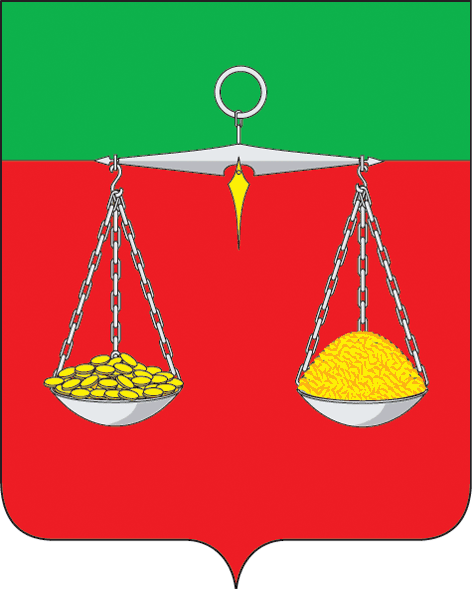 ТАТАРСТАН РЕСПУБЛИКАСЫТЕЛӘЧЕ МУНИЦИПАЛЬ РАЙОНЫ     БАЛАНДЫШ АВЫЛ              БАШКАРМА  КОМИТЕТЫ                          ҖИТӘКЧЕСЕГагарин ур., 4 нче йорт, Баландыш авылы, 422098тел. (факс): (84360) 55-6-10 E-mail: Bln.Tul@tatar.ruОКПО 93053609  ОГРН 1061675010154  ИНН/КПП 1619004362/161901001ОКПО 93053609  ОГРН 1061675010154  ИНН/КПП 1619004362/161901001ОКПО 93053609  ОГРН 1061675010154  ИНН/КПП 1619004362/161901001